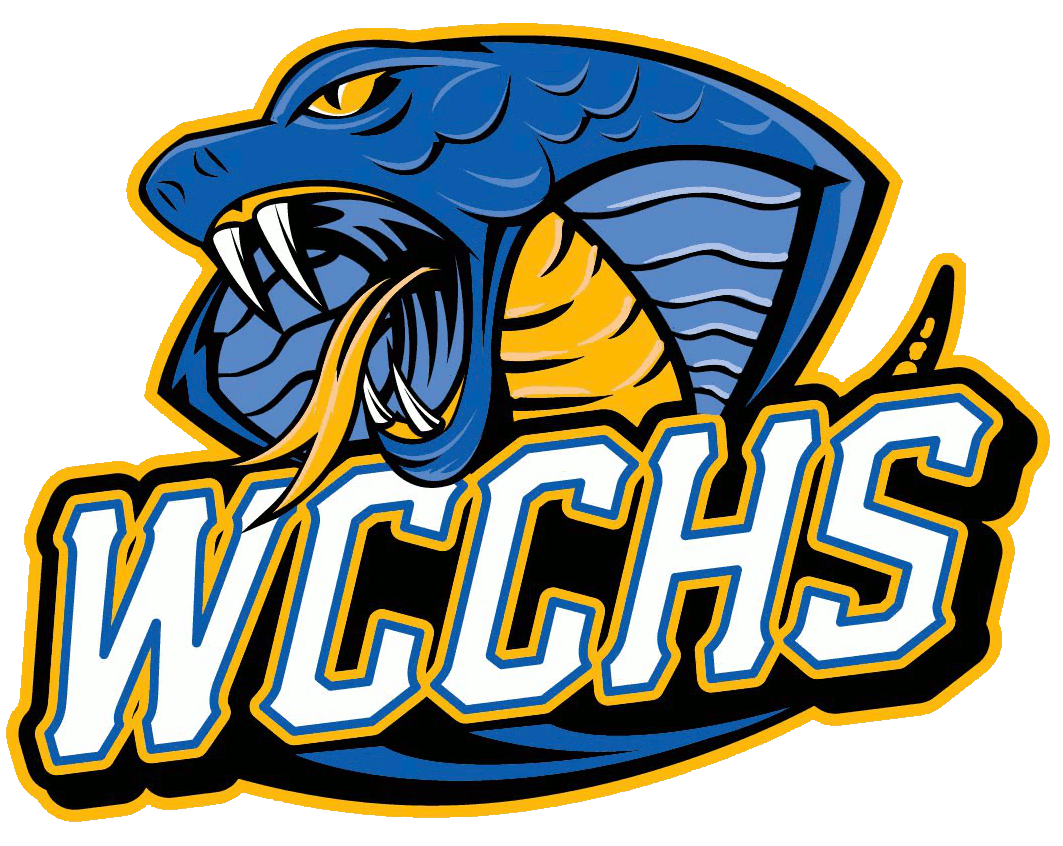 WCCHS Junior Varsity Girls Cobra Classic October 16th & 17th, 2020Willow Creek Composite High School invites your Junior Varsity Girls Volleyball team to our 16 team tournament.  It will be a round robin and playoff format that guarantees you 5 matches.  Please fill out the following entry form and email it to sutterj@lrsd.ab.ca  Confirmations will be sent out upon receipt of your entry. Detailed information will follow when the tournament is full.Entry fee is $300.00, payable to WCCHS Sports Society.School Name:Town: Coach’s Name: Coach’s Email:School Phone:School Fax:Special considerations: